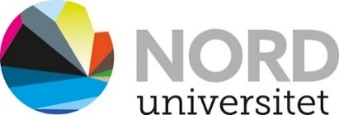 Melding om fare for ikke bestått praksisMed dette meddeler vi at du står i fare for ikke å få bestått praksisperioden din. Denne meldingen er en bekreftelse på at du er gjort kjent med at praksislærer og Nord universitet er i tvil om du vil nå universitetets læringsutbyttebeskrivelser for praksis ved praksisperiodens slutt. 
Årsaker til tvilen, jf. veiledning og midtveisvurdering.Hva må studenten forbedre seg på?Dato							Praksislærers underskriftDato							Studentens underskrift_____                                                               _____________________________________________Dato							Rektor/styrer/praksisansvarlig		Studentens navnStudentnummerType utdanningÅr i utdanningsløpet 
(1. år, 2. år osv.)Praksisplass 
(navn på skole/barnehage)Praksisperiode 
(start- og sluttdato)Dato for midtveisvurdering